Conference Fees    Please tick 	Group Discount Available: 10% discount available on conference fees for all bookings made for 5 or more people. (Prices include VAT)Payment Options    Please tick Alternative Invoice Address or EmailWorkshops    Tuesday 13 November Annual General Meeting    Tuesday 13 November Workshops    Wednesday 14 November Confirmation: Confirmation will be sent via email or post.  If you have not received confirmation 10 working days before the conference please contact us immediately.Cancellation policy: Cancellations MUST be made 10 working days before the event takes place. Failure to do so will result in the full amount being charged. Exceptional circumstances will be considered.Photography: Please note photographs may be taken at the event and used in future publications or marketing.  Please make the Learning Disability Wales staff aware if you do not want to be photographed.Your details: Learning Disability Wales would like to keep your details on record for future events and training. If you do not wish to receive any further information from us please tick the box  Please return completed booking form toLearning Disability Wales, 41 Lambourne Crescent, Cardiff Business Park,Llanishen, Cardiff   CF14 5GG	harriett.johnson@learningdisabilitywales.org.uk    	029 2068 1160                                                              	029 2075 2149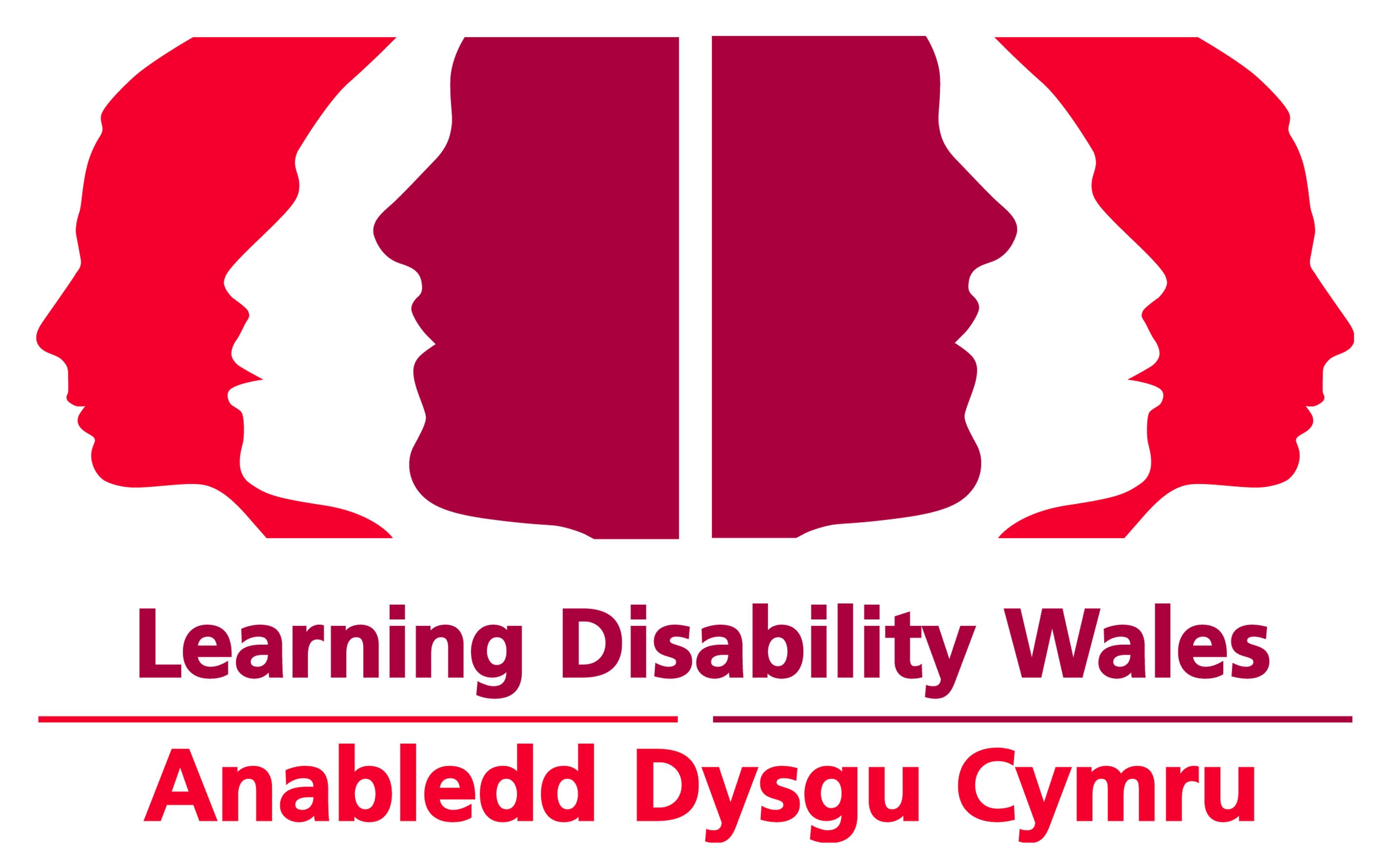 Key to Your HomeLearning Disability Wales Annual ConferenceBooking FormKey to Your HomeLearning Disability Wales Annual ConferenceBooking FormKey to Your HomeLearning Disability Wales Annual ConferenceBooking Form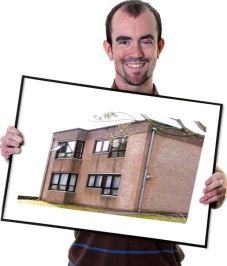 NameNameNamePositionPositionPositionOrganisation NameOrganisation NameOrganisation NameAddressAddressAddressTownTownTownPostcodePostcodePostcodePhone numberPhone numberPhone numberEmailEmailEmailAny dietary / special Any dietary / special Any dietary / special requirementsrequirementsrequirementsIn which language will you be contributing to the event?In which language will you be contributing to the event?In which language will you be contributing to the event?In which language will you be contributing to the event?Welsh	    English	Welsh	    English	Will you require translation equipment to understand any contribution made in Welsh?Will you require translation equipment to understand any contribution made in Welsh?Will you require translation equipment to understand any contribution made in Welsh?Will you require translation equipment to understand any contribution made in Welsh?Yes	     No	Yes	     No	Which language would you prefer your delegate pack in?Which language would you prefer your delegate pack in?Which language would you prefer your delegate pack in?Which language would you prefer your delegate pack in?Welsh	     English	Welsh	     English	13 November 14 November Both DaysNon members£97.50	£97.50 	£195.00	Learning Disability Wales members£75.00 	£75.00	£150.00	People with a learning disability£26.40  	£26.40  	£52.80	Family Carer or Paid Carer supporting person with a learning disability£26.40  	£26.40  	£52.80	By Cheque: Payable to Learning Disability Wales. Please ensure delegate name(s) and organisation name are written on the back.By BACS: Bank: Barclays Bank Plc. Sort Code: 20-18-27, Account No.: 80803146, Account Name: Learning Disability Wales, include Ref: AC2012 and delegate’s name.  BACS remittance forms required as payment confirmation.By Invoice: Please invoice me at the following address (if different from above).  A £6.00 administration charge is applied per invoice sent.Workshops will be repeated in the morning and afternoon.  Please mark the workshops you would like to attend in order of preference,your first (1), second (2) and third (3) choice.Workshops will be repeated in the morning and afternoon.  Please mark the workshops you would like to attend in order of preference,your first (1), second (2) and third (3) choice.Choice1Designing Housing for People who have Autism2Getting the life you want3Homes for Wales – An overview of the Housing White Paper4Legal Pointers to Protect You and Your Family5My Dream Home6Renting from a Private Landlord   7Tenancy Rights and Responsibilities8Welfare Reform Awareness 9What are the housing choices for older people with a learning disability?You are welcome to join us for our AGM which will be held from 9:15–10:00am in the same venue as Key to Your Home.Full Members will have voting rights at our AGM but anyone can attend as an observer.You are welcome to join us for our AGM which will be held from 9:15–10:00am in the same venue as Key to Your Home.Full Members will have voting rights at our AGM but anyone can attend as an observer.Would you like to attend the Annual General Meeting?Yes           No Workshops will be repeated in the morning and afternoon.  Please mark the workshops you would like to attend in order of preference,your first (1), second (2) and third (3) choice.Workshops will be repeated in the morning and afternoon.  Please mark the workshops you would like to attend in order of preference,your first (1), second (2) and third (3) choice.Choice1Community Mapping2Cooking made fun and easy3Keeping you and your home safe 4Making your home energy efficient5Money Skills 6Positive Risk Taking7Welfare Reform Awareness8Who Supports Me and How